2015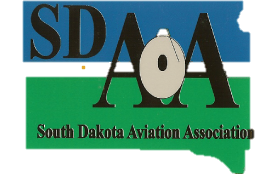 South Dakota Aviation AssociationScholarship ApplicationThe South Dakota Aviation Association (SDAA) is an organization comprised of aerial applicators and allies from associated industries doing business in South Dakota. In an effort to assist young people in South Dakota pursuing higher education, the SDAA will award one scholarship annually in the amount of $1,000. The SDAA Board of Directors will select the scholarship winner. Applicants must be sponsored by a SDAA member. Award can be used for continued education at a college, university, technical school or approved flight training program for a future career that is related to or will benefit the aerial application industry. Scholarship funds will be disbursed at the beginning of the second semester of study. (For those pursuing flight training, funds will be distributed when one half of course is completed.) Applications must be postmarked NO LATER than April 30, 2015 and mailed to the following address:SDAA30977 165th St.Gettysburg, SD 57442Winner will be notified via mail no later than May 15th, 2015. Please direct any questions to Andrea Barber Goebel, SDAA Executive Director at sdaviation@gmail.com or 605-690-3477.2015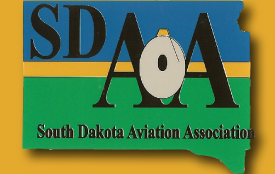 South Dakota Aviation AssociationScholarship ApplicationInstructionsIn order to be considered for this scholarship, please submit this signed application and resume to: SDAA30977 165th St.Gettysburg, SD 57442Submissions must be postmarked NO LATER than April 30, 2015. Please direct any questions to Andrea Barber Goebel, SDAA Executive Director at sdaviation@gmail.com or 605-690-3477.Personal InformationApplicant Name: ________________________________________________________________Address: ______________________________________________________________________Phone Number: ____________________ 		Email: ______________________________Current Grade Point Average and Class Rank: ________________________________________Name of SDAA sponsor: _________________________________________________________(Names and contact info of SDAA Members is available at http://www.sdagaviation.com/members.html). ResumePlease attach a resume outlining the following information:High School ActivitiesCommunity Service ActivitiesHonors and Awards ReceivedEducation and Career GoalsA short paragraph outlining why you should receive the scholarship and how your future career will relate to or benefit the aerial application industry__________________________________________			_________________Applicant Signature								Date